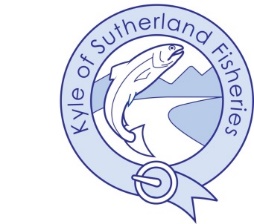 MEETING TITLE: 	Board Ordinary MeetingMeeting Date:	Friday 26th June 2020Meeting Time:	9.30amMeeting Place:	Video Conference callMEETING MINUTES (Draft) Chair/Facilitator: 	Richard SankeyMinute taker:	Jacqui HamblinIn AttendanceWelcomeMinutes of Ordinary Meeting held Friday 2nd April 2020 Adoption & ApprovalActions and Matters ArisingStandard ItemsDeclarations of interest in agenda items to be discussed – none declaredHealth & Safety - no reportable incidentsComplaints – no complaints receivedGovernance – no outstanding mattersWe are coming up towards triannual election in September.  Keith as clerk will be circulating appropriate documents.  Directors ReportBudget & Finance - Reserves policy is presently set at a maximum of £60k net of ring-fenced funds, but in terms of trading expenditure we may like to discuss getting a higher reserves policy based on 6-month operation costs. RS added that this issue would be revisited at a future meeting.Video conferencing - Microsoft provide low cost software for charities and not for profit organisations. Benefits from this include reducing carbon footprint, travel costs etc. RS asked if we would we be eligible for windfarm grants?  MB – Likely that the answer is yes, put forward application to several funds and for a portion of the costs. Would need to be from the Trust. SM – suggested speaking to Cameron Warren. Action KW/JH (15) speak to Cameron about installation and explore best organisations to make application. Use MB for guidance. There is also potential to make the equipment available to the community and other organisations.  Consensus from all attending is to move forward with this. Action SR/JH (15) – explore charity status to reduce costs on softwareStaff & Enforcement - Elspeth made redundant 12th June.  Bailiffing, difficult to get the right day and night balance in current climate of activity. JG – asked SM to bring us up to date on Oykel furloughed ghillies.  SM – Have had one ghillie not furloughed and he has been keeping an eye on the river during daylight hours. Rod Catches – AH - 4 fish from Dounie to date. NG – 3 from Braelangwell.Fieldwork - Benefitted from settled weather conditions for trapping.  Pleased to get 8000 smolts out the Fiag but 500 from Tirry was disappointing. RS – Typically 60% efficiency on Fiag trap, 20% Tirry so many smolts are still being lost.  We should have been tagging smolts but that did not take place because of Covid -19. AST receivers were deployed prior to smolt tagging season and SR has retrieved them.  Temperature loggers are being downloaded on the Carron and Oykel. The uppermost loggers on the Oykel are still to be downloaded but that will be done in the next few weeks.  RS thanked SR for taking ownership of the smolt trapping and providing data and reporting.Developments & Projects – Oykel habitat improvements, SR and Elspeth developed this further towards a coherent restoration strategy. RS – Whilst we had to make ES redundant, would like to come out of this strong enough to replace that capacity in the future.  SM – He had been speaking to Murray Peat, money from SNH that was ringfenced for peatland restoration now looks like it may have been diverted elsewhere.Other activities – There had been correspondence between KW, RS and Anthony Fraser re the proposed season change on Evelix. Since the trial of fishing extension on the Evelix took place many years ago the general situation regarding run-timing and abundance has altered considerably. KW would not recommend that the Board support any change unless high quality data e.g. from a fish counter was available that demonstrated the Evelix stocks were behaving differently than was the case elsewhere.  RS added that any application to change would require the full support of all proprietors, who currently are not unified. Skibo has fish counter recording data that is not publicly available.  The electrofishing indicates that juvenile abundance is high, but this is not readily translated into assessments of adult abundance, run-timing etc. AH – Queried why the fishing season cannot be ended on a Saturday e.g. first Saturday after 30th September.  RS - The instruments to control this are in fisheries legislation and not within the gift of the board to change. COVID -19Documents are updated regularly. As the Scottish Government provides new guidance our documents will be updated. KW & SR review the health and safety policies regularly. Recently smolt trapping and bailiffing have been undertaken whilst staying within the guidelines.Budget & FinanceAssessment ProposalsRS - If any government grants are forthcoming in the form of non-domestic rates relief it will be based on rateable values and pence in the pound levied. Any grants received or further savings made will be passed on via a reduction on the 2nd tranche of payments due. Maybe some who will struggle to pay, and the Board is open to receiving payment plans. Action KW/JH (16) produce letter to go with assessment invoices explaining reasoning and highlighting the cost savings the board have made, 2020-2021 Budget19-20 budget had a strong financial year and unforeseen income. Received 2 lots of SSE money in the financial year. Bank balance at end of year £249K of which £113K relates to SSE income for 20-21 financial year activities. Some of the overall balance is also ringfenced for the Carron. 20-21 – Assessment income set at 0.69p in the pound against 79p last year.  Stripped everything out that we could i.e. no capital expenditure, no salary increases and no contingencies.JG suggest that various members of the board ensure that this information is passed back to river proprietors so they fully understand.  RS- at JMG decided to provide a covering letter explaining what the board has done to reduce costs.Trust budget impacted also – not now receiving certain monies such as NEPS and consultancy work. Intention is to try more fundraising. Tried to maintain some support for Board staff from Trust to Board. AOCBRS – Freedom of Information Act (FOI) and Environment Information Regulations (EIR) are similar. Advice received now suggests Boards are subject to EIR, but not FOI requests, which means anyone can make an application for information. We would be required to provide every email, every piece of data etc that is relevant. Only 20 days to respond. Action JH/KW need to get up to speed on what needs to be provided Action JH (17) send out FOI & EIR legal guidance document to all members.  Presently the Trust holds electrofishing data and at times sell that.  If historical data become available on request, then developers etc. could request under EIR. This may have implications for whether it is more appropriate for the Board or Trust to employ the scientific staff.  KW -an example is that SSE provide the Board with funds to undertake smolt trapping. The associated smolt data essentially belongs to them as they pay us to mitigate but the Trust holds it on their behalf. RS – the implications likely include costs to the Board in terms of resources managing EIR requests.  Action KW/JH (17) to explore and research further on how to manage this going forward. RS – Ring of Steel group objecting to a series of windfarm proposals.  SNH treats the whole of the Kyle to Bonar Bridge as a SAC for pearl mussels. It is likely that large populations of freshwater pearl mussels are present in the Kyle. Windfarm developments have the potential to impact on these populations. He had been in contact with Richard Davis who does underwater survey work.  Would it be worth trying to find funding for videoing the Kyle underwater? If we had compelling data, it would go a long way to protecting the Kyle. AW suggested also speaking to Peter Cosgrove who did work on the Cassley. May also be worth approaching SNH to partner the cost.  KW advised that this is would more likely be a Trust project. MB - Take this to next Trust meeting for discussion. Action KW/MB (18)Meeting closed: 12.05 pmNest meeting:  Thursday 24th September 2020Open & new actions C/Fwd.BoardAttendingRichard Sankey (RS) ChairAshe Windham (AW)John Green (JG)Rob Whitson (RW)                                                     Keith Williams, (KW) Clerk                                                            Nicky Griffiths (NG) by PhoneAlex Hunter (AH)John McCrorie (JM)Steven MacKenzie (SM) KSFT Michael Brown (MB) KSFTJacqui Hamblin KSDSFBSean Robertson (SR) KSDSFBApologiesRobbie Douglas MillerPeter RoutledgeGary GruberRichard FyfeNoAction TitleActionsOwnerRaisedComplete by1CARRONGLEAN BEAGAction KW - disseminate times and dates of plate being changed at next Carron proprietors meeting and to write a draft document explaining the present situation.Action KW/SR/IM - talk about the feasibility of introducing a sonar device to monitor movement of fish when the ground sluice is opened.KW Alternative strategy being developed i.e. compromise flow to negate need for plate changing. Sonar element therefore redundant.KWKW/SR/IMJune 2019Ongoing2HEALTH & SAFETYHealth & Safety policy to be updatedReview undertaken. Requires final staff meeting to formally complete process.KW/SROctober2018Ongoing3SSE AGREEMENTDraft received was unacceptable and request made for more concise agreement. SSE advise it is with their legal department RS. Doubt we are vulnerable in meantime.  Action RS Keep putting pressure on SSE.RSOctober2018Ongoing4KEEP EM WET“Keep em Wet” campaign seems to have lost momentum and new material still not available. Action SR look elsewhere.  SR and Daniel Logie keen to do video on best practice. Postpone until autumn. SROctober 2018Ongoing5KEY MAN INSURANCEKey Man insurance ensures the ability to pay salaries and cover the cost of bringing someone else in.  Received quote from NFU through AIG. Business Protection on KW quoted at £67.28 per month, covers £50K Business critical Illness & £50K Business term assurance.  Budget implication, on hold.KW/JHJune 2019Ongoing6VICARIOUS LIABILITYRe-visited with David McKie and requested possible dates and or bolt on when in area. Introduce option to attend to neighbouring boardsDMK suggested bolt onto Skibo in April, now postponed.  Action JH Organise through VC. RSApril 2019Ongoing7CROICK ESTATEKW will raise the fishing rights issue with James Hall at the next Carron proprietors meeting.KW Did not have chance to speak to James Hall Action KW.KWJune 2019Ongoing8MSS GENETICSAccepted a report from UHI not the level of detail that we would like.  MSS is the report we really want. Believe government is sitting on this as do not understand the implications of the benchmarks. KW UHI was a flimsy report. Had meeting with Alistair Mitchell etc arranged at MSS that has been postponed.  Will try and arrange a video meeting. Action KW to continue to push for meeting and report to be published. Original intention was internal Marine Scotland report first, reviewed internally. It has gone straight for peer review to give more credibility. However, this can take time.  Action KW follow through with MSS.KWSeptember 2019ASAP9FIAG TRAPTrap can be a danger to staff. Action RS - Take up with FMS.  Action KW – Revisit H&S our policy with SSE.RSKWSeptember 2019ASAP10ASSESSMENT NON-PAYERSBoard agreed to final reminder.  Action JH – All paid.JHSeptember2019Completed11NEW TRAPAction KW notify SSE to provide a new trap for next season.  Discussed informally with SSE. State of Fiag trap to be included in 2020 smolt trapping report. SR writing up summary and will include damage. SSE need to provide new trapKWSeptember 2019December 201912BANK SIGNATORYApproval for Rob Whitson as 3rd bank signatory.  Action JH process with bank. RW moved out of area, signature not approved. Action JH Rob to remain as signatory application with new signatureJHSeptember 2019October 201913CARRON RADIO TRACKINGSpeak to Innes of Alladale and Carron proprietors regarding possible funding.  Action KW to provide more detail. KW wrote a new project brief and brief report of 2019 tracking. Offers of external funding were received. Tracking currently suspended. Action KW/SR Potential to net and track fish late summer 2020.KWSeptember 2019ASAP14MEETING TIMINGSRS- Date for Autumn meeting to be finalised. 24th SeptemberJHRSSeptember2019Completed15LOUBCRAY COIRE -FORESTRY CONSULTATIONNot an acceptable application. Planting on peat and harvesting will cause havoc.  Action KW to continue to challenge. No formal confirmation of approval. Action KW to view next week as now as major road going in. KWApril 2020Immediately16SEPA - RFRF now down to 2 days and no progress after 14 years. Who is going to be the contact? Action KW/RS progress through FMS with SEPA full management board. KW wrote to SEPA and received a response.KW/RSApril 2020Completed17MSS-AquacultureProgress funding from Aquaculture operators with assistance from MSS – Action KW in our view providing a service therefore incur VAT.  They are refusing to pay and will only pay if a donation. New regulations, very tough, licensed and enforcement, including monitoring of integration.KWApril 2020Completed182020-2021 BUDGETS Action KW & JH to work on new contingency budget optionsJH/KWApril 2020Completed19INVERAN BRIDGECollapse of Inveran bridge in danger of further collapse.  Go back to HC and ask for evidence that they do not own Action KW KW has written again to HC but received no response. Legal opinion sought via Fish Legal. KW to take up matter with local councillors, MP/MSPs etc.KWApril 2020ASAP20GRANTS/FUNDING3rd Sector FundingRates reliefApply for appropriate grants and funding in relation to COVID-19 entitlement. Action KW/JH Received HC grant but refused resilience grantJH/KWApril 2020CompletedNoAction TitleOpen ActionsOwnerRaisedComplete by1CARRONGLEAN BEAGAction KW - disseminate times and dates of plate being changed at next Carron proprietors meeting and to write a draft document explaining the present situation.Action KW/SR/IM - talk about the feasibility of introducing a sonar device to monitor movement of fish when the ground sluice is opened.KW Alternative strategy being developed i.e. compromise flow to negate need for plate changing. Sonar element therefore redundant.KWKW/SR/IMJune 2019Ongoing2HEALTH & SAFETYHealth & Safety policy to be updatedReview undertaken. Requires final staff meeting to formally complete process.KW/SROctober2018Ongoing3SSE AGREEMENTDraft received was unacceptable and request made for more concise agreement. SSE advise it is with their legal department RS. Doubt we are vulnerable in meantime.  Action RS Keep putting pressure on SSE.RSOctober2018Ongoing4KEEP EM WET“Keep em Wet” campaign seems to have lost momentum and new material still not available. Action SR look elsewhere.  SR and Daniel Logie keen to do video on best practice. Postpone until restrictions allow. SROctober 2018Ongoing5KEY MAN INSURANCEKey Man insurance ensures the ability to pay salaries and cover the cost of bringing someone else in.  Received quote from NFU through AIG. Business Protection on KW quoted at £67.28 per month, covers £50K Business critical Illness & £50K Business term assurance.  Budget implication, on hold.KW/JHJune 2019Ongoing6VICARIOUS LIABILITYRe-visited with David McKie and requested possible dates and or bolt on when in area. Introduce option to attend to neighbouring boardsDMK suggested bolt onto Skibo in April, now postponed.  Action JH Organise with DMcK through VC once technology installed. RSApril 2019Ongoing7CROICK ESTATEKW will raise the fishing rights issue with James Hall at the next Carron proprietors meeting.KW Did not have chance to speak to James Hall Action KW.KWJune 2019Ongoing8MSS GENETICSMeeting took place and report within directors report.  KW will speak on subjectKWSeptember 2019ASAP9FIAG TRAPTrap can be a danger to staff. Action RS - Take up with FMS.  Action KW – Revisit H&S our policy with SSE.RSKWSeptember 2019ASAP10NEW TRAPAction KW notify SSE to provide a new trap for next season.  Discussed informally with SSE. State of Fiag trap to be included in 2020 smolt trapping report. SR writing up summary and will include damage. SSE need to provide new trapKWSeptember 2019December 201911BANK SIGNATORYApproval for Rob Whitson as 3rd bank signatory.  Action JH process with bank. RW moved out of area, signature not approved. Action JH Rob to remain as signatory application with new signature in black inkJHSeptember 2019October 201912CARRON RADIO TRACKINGSpeak to Innes of Alladale and Carron proprietors regarding possible funding.  Action KW to provide more detail. KW wrote a new project brief and brief report of 2019 tracking. Offers of external funding were received. Tracking currently suspended. Action KW/SR Potential to net and track fish late summer 2020.KWSeptember 2019ASAP13LOUBCRAY COIRE -FORESTRY CONSULTATIONNot an acceptable application. Planting on peat and harvesting will cause havoc.  Action KW to continue to challenge. No formal confirmation of approval. Action KW To view next week  as major road going in. KWApril 2020Immediately14INVERAN BRIDGECollapse of Inveran bridge in danger of further collapse.  Go back to HC and ask for evidence that they do not own Action KW With Legal representativesKWApril 2020ASAPNoAction TitleNew ActionsOwnerRaisedComplete by15Video ConferencingAction SR Move forward with implementing and explore charity status to reduce costs on software. Speak to Cameron about installation. Costs through the TrustAction KW/JH Apply for grant funding and explore best organisations to make application. Use MB for guidance. SRKW/JHJune 2020August 202016AssessmentsAction KW/JH Produce letter to go with assessment invoices explaining reasoning and highlighting the cost savings the board have made. KW/JHJune 2020Immediately17Freedom of Information Act & Environmental Information RegulationsAction JH send out FOI & EIR legal guidance document to all members.  CompleteAction KW/JH to explore and research further on how to manage this going forward. JHKW/JHJune 2020Immediately18Underwater video surveying in the Kyle for Fresh water Pearl Mussels.Speak to Richard Davis, Pete Cosgrove etc. to look at feasibility. Approach SNH to partner the cost. Discuss at next Trust meeting. Action KWKW/MBJune 2020Next Trust meeting